20.04.2020 г.Физическая культура.Выполнять ежедневно комплекс утренней гимнастики.Поднимание на носках, руки вверх - в стороны (10-12 раз).Наклоны в сторону, руки над головой (10-12 раз).Наклоны вперед и назад (8-10 раз).Круговые движения туловищем (10-12 раз).Приседание (10-12 раз).Выпады ногами в стороны (10-12 раз).Прыжки на обеих ногах и одной ноге (10-12 раз).Ходьба на месте 30 сек.20.04.2020 г.Чтение.Тема: Г. Остер «Как хорошо дарить подарки».Задание 1.Артикуляционная гимнастика(каждый слог ребёнок проговаривает и отстукивает ладошкой по столу)Ши-ши-ши – любят солнце малыши?Ло-ло-ло – и на улице тепло?Ки-ки-ки – зажурчали ручейки?Цы-цы-цы – прилетели птицы?На-на-на – это к нам пришла весна!Задание 2.Прочитай буквы, гласные буквы обведи в кружок красным карандашом, а согласные – синим.О   м   н   Ы   М   и   Л   э   АЗадание 3. Прочитай буквы, которые в рамке ниже написаны:Задание 4.Чтение произведения «Как хорошо дарить подарки» (прочитайте произведение, чтение сопровождайте просьбой показать главных героев, обведите в кружок главных героев).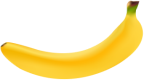 Как хорошо дарить подарки.Задание 5.  Собери пазлы из слогов, прочитай слова.Задание 6. Помоги Мартышке дойти до банана.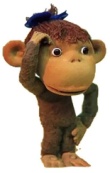 20.04.2020 г.СчётЗадание 1.Прямой и обратный счёт до 10.Прямой:     1    2    3    4    5    6    7    8    9    10Обратный:     10    9    8    7    6    5    4    3    2    1Задание 2.Обведи фигуры по контуру, треугольник раскрась красным карандашом, квадрат – синим, прямоугольник – зелёным, круг - жёлтым.Задание 3.Графический диктант. Предварительно проговорите с ребёнком: покажи, где верх, низ, лево, право. Затем вы проговариваете, ребёнок показывает: сколько клеточек вверх, сколько клеточек вправо.Задание 4. Пропиши.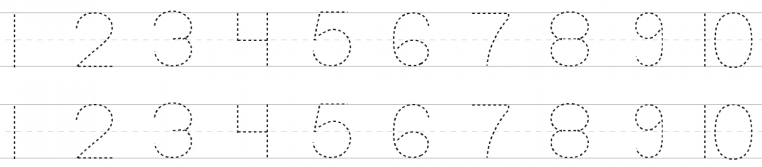 Задание 5. Состав чисел 3 и 4. Впиши числа в пустые окошки.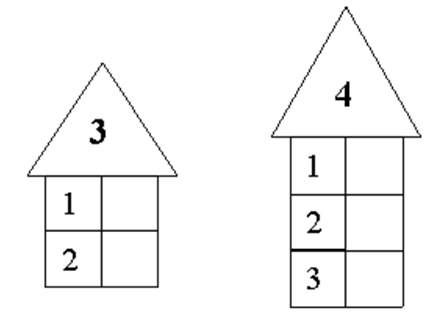 Задание 6. Реши примеры.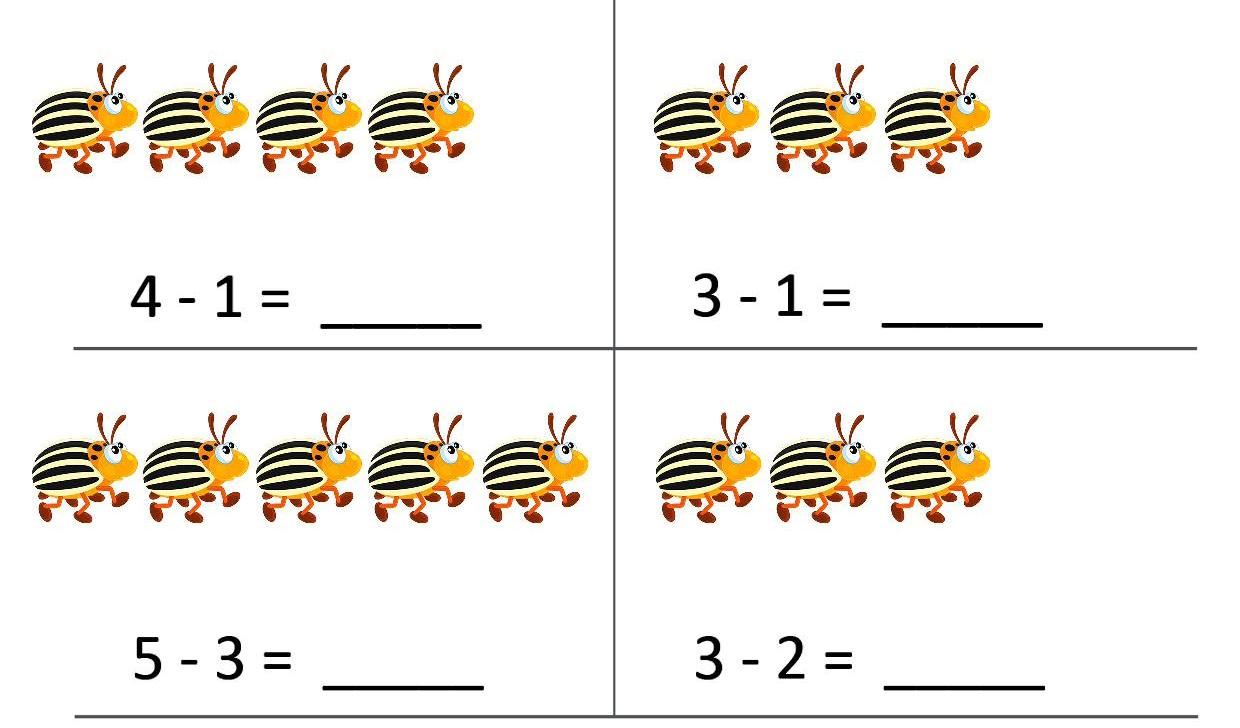 Задание 7.  Сравни.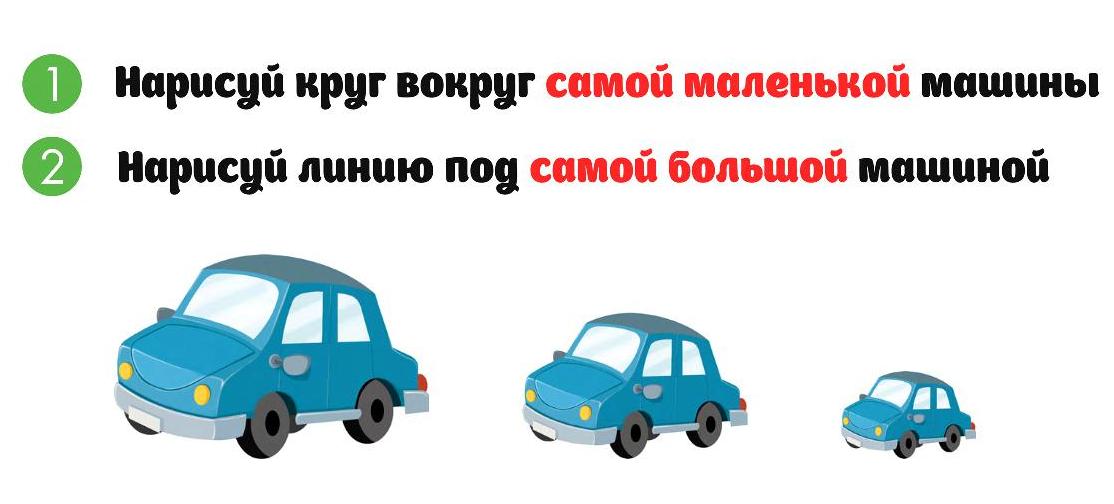 20.04.2020 г.Развитие речи.Тема: Насекомые. Слоник.Задание 1.Артикуляционная гимнастика(каждый слог ребёнок проговаривает и отстукивает ладошкой по столу)РЫ – РЫ – РЫ - зажужжали комарыЗА – ЗА – ЗА - прилетела стрекозаКИ – КИ – КИ - рогатые жукиЛА – ЛА – ЛА – на цветке сидит пчелаСА – СА – СА - полосатая оса  СУ – СУ – СУ - не боимся мы осу.Задание 2. Рассмотри внимательно насекомое, которое называется слоник и посчитай, сколько у него лапок (правильный ответ обведи в кружок)?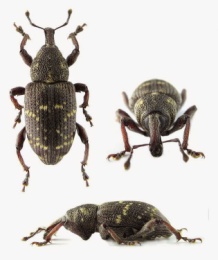 Задание 3. С каким животным схоже название насекомого.Задание 4. Пальчиковая гимнастикаНасекомые
Дружно пальчики считаем
Насекомых называем:
(сжимаем и разжимаем пальцы)
Бабочка, кузнечик, муха,
Это жук с зеленым брюхом.
(поочередно сгибаем пальцы в кулак)
Это кто же тут звенит?
(вращаем мизинцем)
Ой, сюда комар летит! Прячьтесь!
(прячем руки за спину)Задание 5. Раскрась букву Ж.Эта буква широкаИ похожа на жукаИ при этом точно жукИздает жужжащий звук.20.04.2020 г.Рисование.Тема: «Иллюстрирование сказки Теремок»Задание 1. Посчитай фигуры.Задание 2. Рассмотри героев сказки, ниже раскрась ячейку тем карандашом, каким цветом герой.Задание 3. Раскрась понравившегося героя.Задание 4. Соедини рисунок по точкам и раскрась.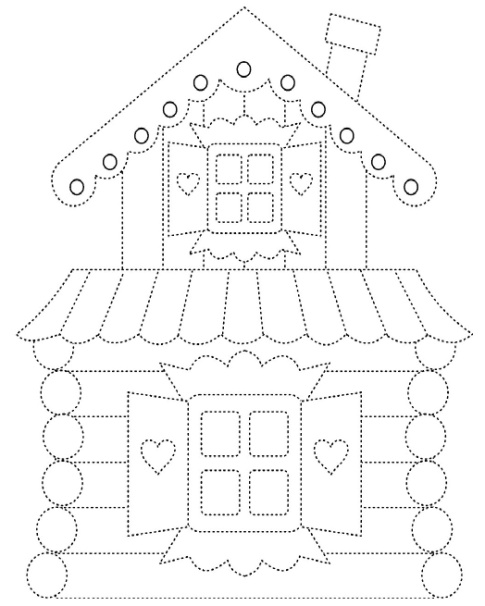 20.04.2020 г.Хозяйственно-бытовой труд.Тема: Молоко и кефир. Задание 1. Что нам даёт корова (обведи в кружок)?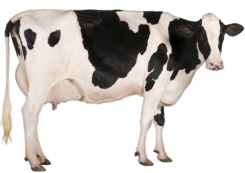 Задание 2. Звукоподражание и артикуляционное упражнение «Корова».Если телёнок  не слушается, корова позовет его. Как она его позовет? (Ответ –«Му» - «Му»). А теленок как ей ответит, тоненьким голоском? (Ответ – «Му» - «Му»).- Давай помычим громко, как корова: му-у. А теперь помычим тихо, как телёнок: му-у.  Как корова пожуем. (Жевательные движения нижней челюстью).Задание 3. Какие продукты мы получаем из молока (зачеркни лишнее)?ЛОГОПЕДИЧЕСКОЕ ЗАНЯТИЕЛексическая тема «Цветы»Картинки для рассматривания.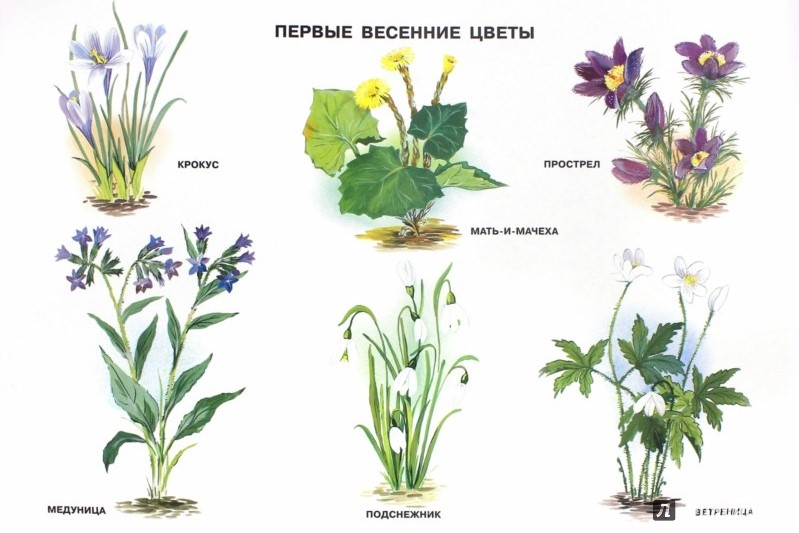 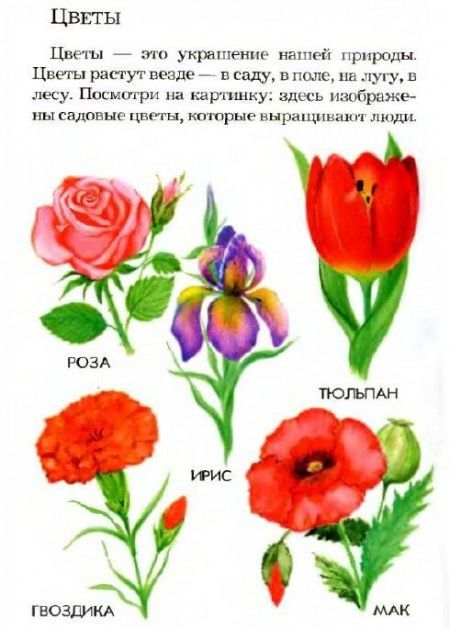 Игра «Найди тень к цветку»Дата выполнения:20.04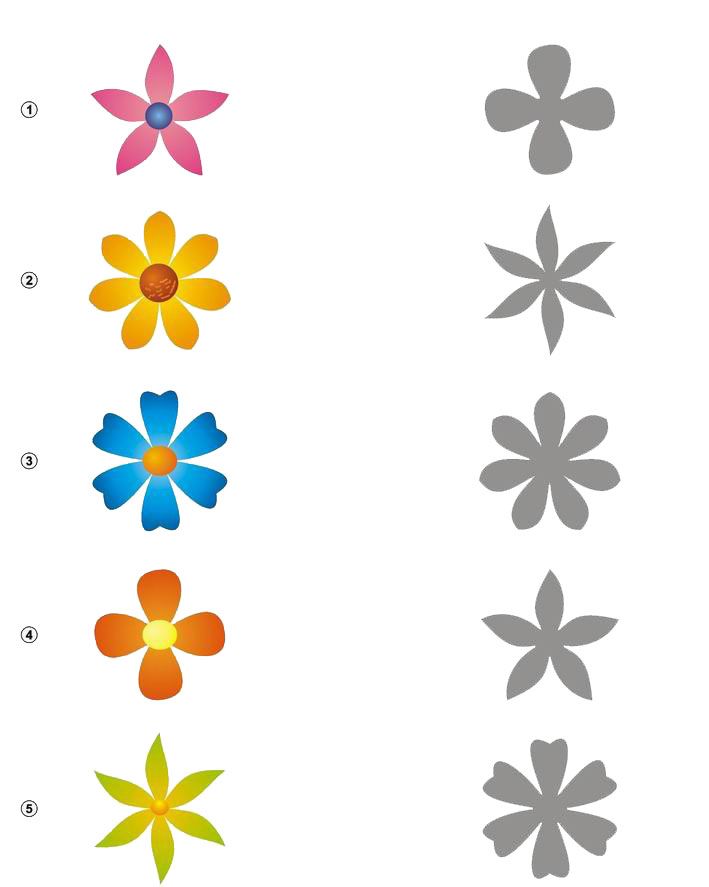 Дата выполнения:20.04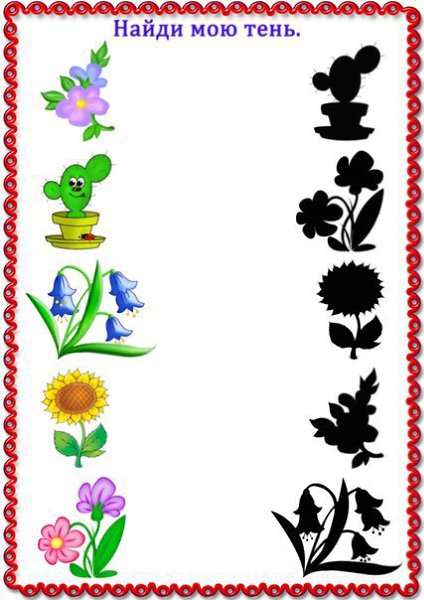 Выполни задание.Дата выполнения:20.04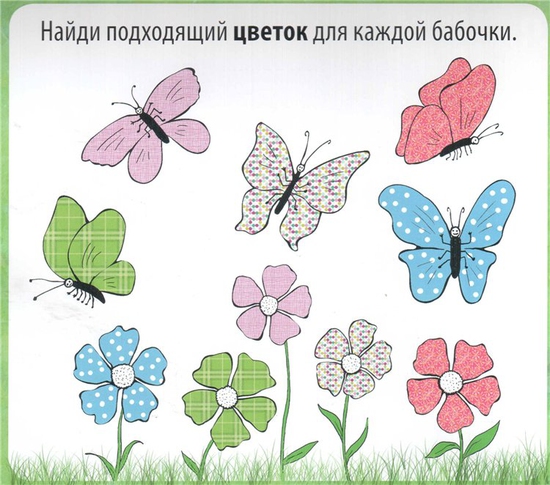 а) сверху;б) снизу;в) слева;г) справаМА   ОМ   МУ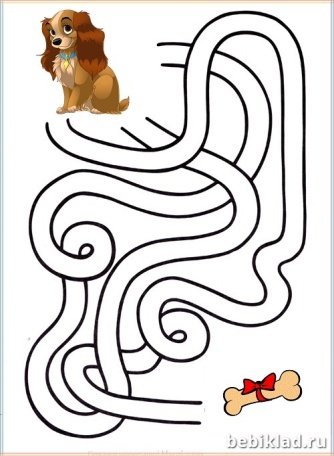 АМ   МО   УМЭМ   АМ   МОМЫ   ЫМ   МЭ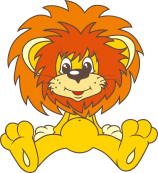 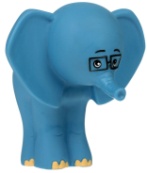 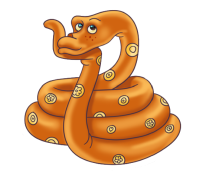 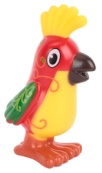 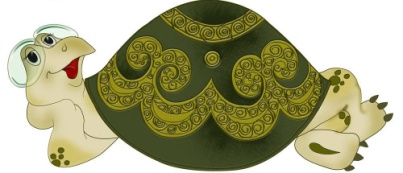 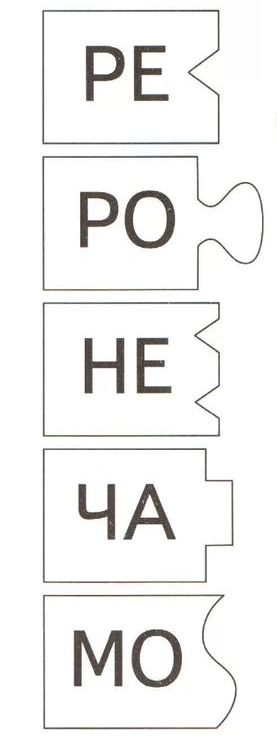 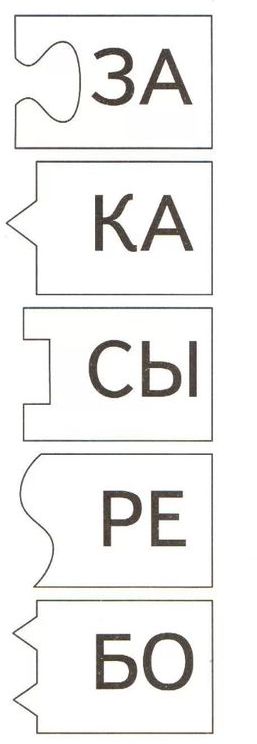 6483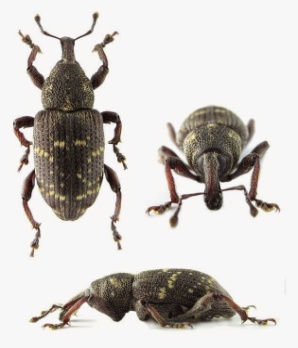 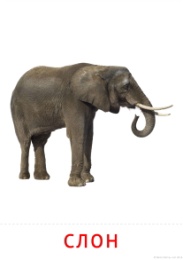 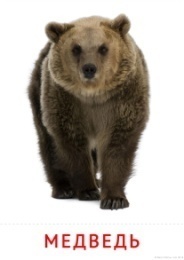 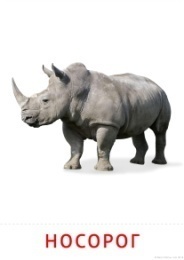 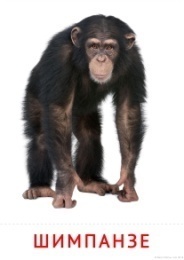 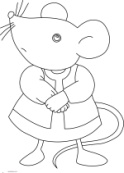 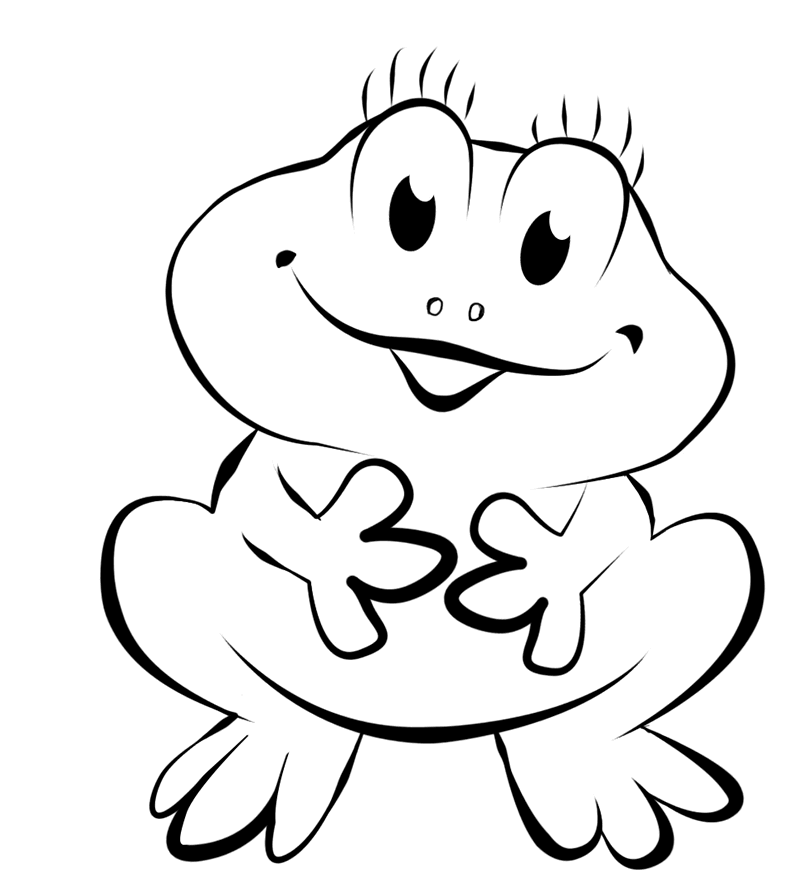 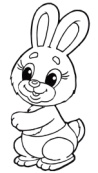 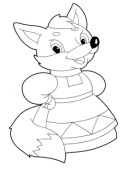 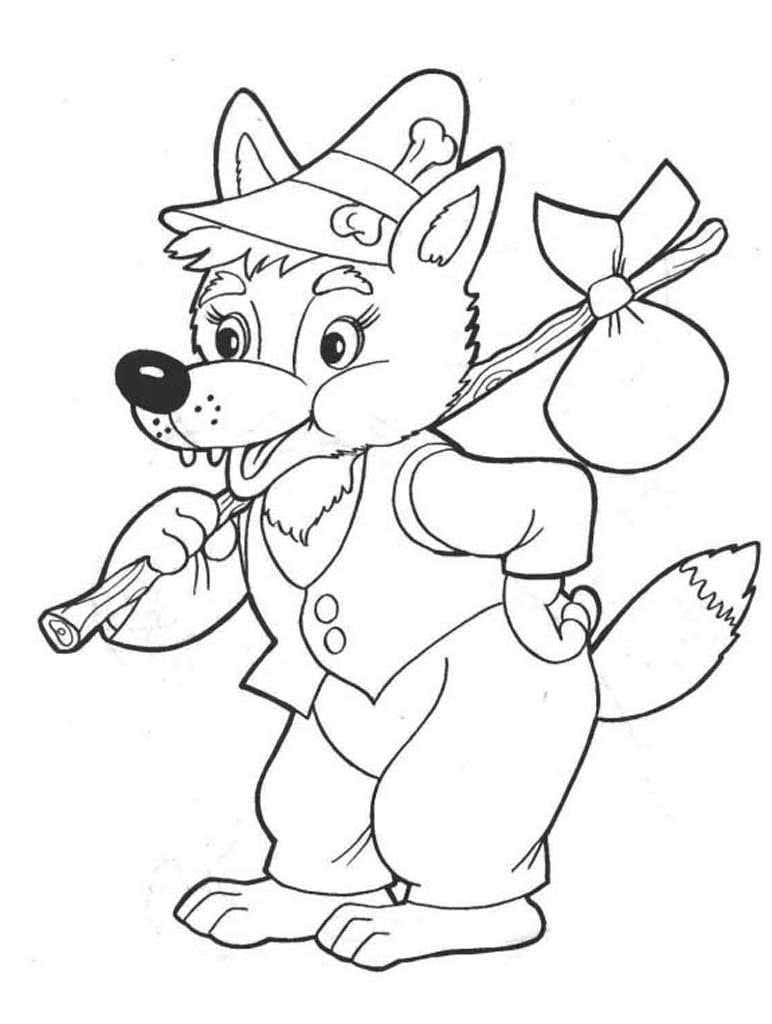 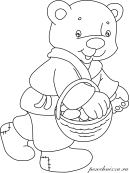 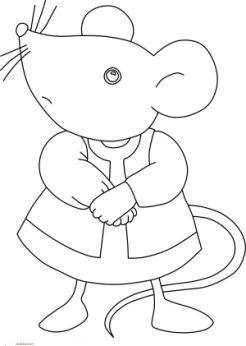 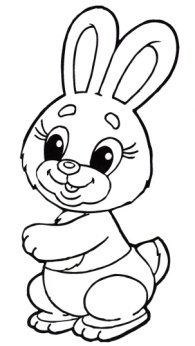 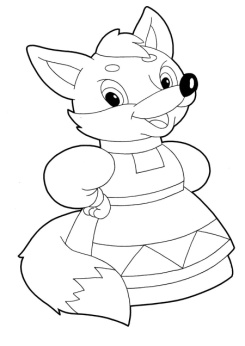 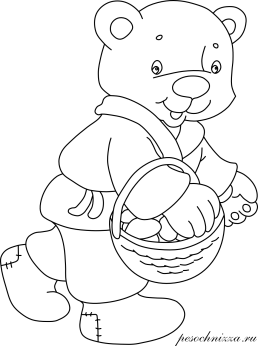 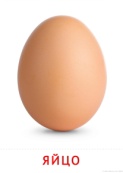 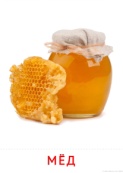 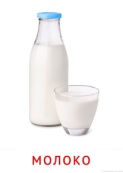 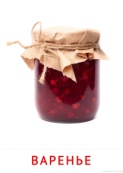 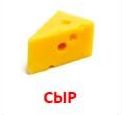 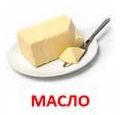 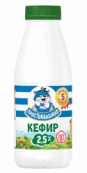 КЕФИР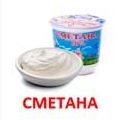 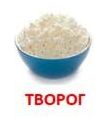 